		Accord		Concernant l’adoption de Règlements techniques harmonisés de l’ONU applicables aux véhicules à roues et aux équipements et pièces susceptibles d’être montés ou utilisés sur les véhicules à roues et les conditions de reconnaissance réciproque des homologations délivrées conformément à ces Règlements*(Révision 3, comprenant les amendements entrés en vigueur le 14 septembre 2017)_______________		Additif 114 : Règlement ONU no 115		Révision 1 − Amendement 3 − Rectificatif 1Rectificatif 1 au complément 8 à la version originale du Règlement − Date d’entrée en vigueur : 11 mars 2020		Prescriptions uniformes relatives à l’homologation :	I.	Des systèmes spéciaux d’adaptation au GPL (gaz de pétrole liquéfié) pour véhicules automobiles leur permettant d’utiliser ce carburant dans leur système de propulsion	II.	Des systèmes spéciaux d’adaptation au GNC (gaz naturel comprimé) pour véhicules automobiles leur permettant d’utiliser ce carburant dans leur système de propulsion	Le présent document est communiqué uniquement à titre d’information. Le texte authentique, juridiquement contraignant, est celui du document ECE/TRANS/WP.29/
2020/49.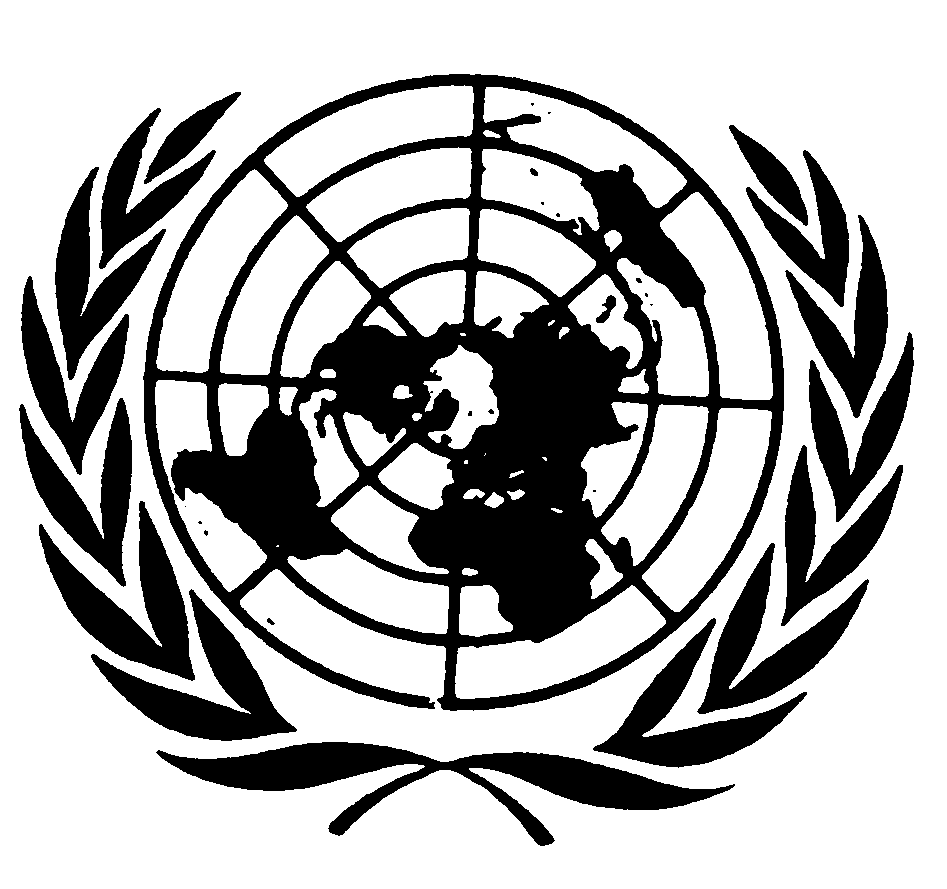 « Annexe 2A », lire « Annexe 6A »,« Annexe 2B », lire « Annexe 6B ».E/ECE/324/Rev.2/Add.114/Rev.1/Amend.3/Corr.1−E/ECE/TRANS/505/Rev.2/Add.114/Rev.1/Amend.3/Corr.1E/ECE/324/Rev.2/Add.114/Rev.1/Amend.3/Corr.1−E/ECE/TRANS/505/Rev.2/Add.114/Rev.1/Amend.3/Corr.124 avril 2020